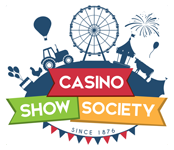  Show office:10095 Summerland Way (PO Box 192) Casino NSW 2470Phone:   (02) 6662 5991Fax:       (02) 6662 5941ABN 63 526 565 270Email: casinoshowsociety@bigpond.comwww.casinoshowsociety.com.auCASINO SHOW
Saturday October 13th 2018
DEMOLITION DERBY
ENTRY FORMDerby to commence approx. 5pm on Saturday the 13th of October Cars and drivers to be scrutineered by 4pm 

Prize Money: 1st prize - $1000(Last car running).$250 Bonus if Car has competed at both Casino & Kyogle Shows
Entry fee of $20 (GST Inclusive) must accompany entry form.

Before completing this form all drivers must have read and understood the rules and regulations attached. All drivers must also complete the attached waiver form. Drivers should be aware that if they do not comply with the rules and regulations they will not be permitted to enter the competition and the $20 entry fee will not be reimbursed.
Name…………………………………………………………………………………………
Date of Birth…………………………………………………………………………………
Address………………………………………………………………………………………Phone………………………………………………………………………………………...Drivers Licence No………………………………. Expiry Date……………………………Car Details: 
Make……………………Model……………….....  Colour ……………………………….
Signature …………………………….Date ……………………………………………….
Entries to be received by 5pm Friday 5th of October 2018, thereafter, entry subject to availability
Cheques made payable to Casino Show Society Inc. 
or direct debit: 
Casino Show SocietyBSB: 032-536 
Account 208631AGRICULTURAL SOCIETIES COUNCIL OF NEW SOUTH WALES LIMITEDDEMOLITION DERBY RULES & REGULATIONS1. The demarcation (fencing) between the demolition derby ring and the showground boundary (spectators) to be a minimum distance of 20 metres. 2. Provide the insurer with details of the kind of safety fencing in place to protect the public. 3. Confirmation the performance area is flat ie no jumps or risers permitted. 4. All drivers must be 17 years or over and hold a current drivers licence – P Plate minimum. 5. All drivers enter at their own risk and must read, understand and sign the appropriate Show Waiver form. This is to be signed before the commencement of the race and witnessed by a member of the Show Committee. Drivers should present themselves to the Show office at least 2 hours before the event to sign the documentation and get any updates about the event. 6. Cars will be scrutinised on the day of the event. Failure to comply with the rules and regulations of the event may result in disqualification. THE VEHICLES 7. All cars must be of average sedan size. Station wagons, utes and panel vans are permitted to compete. Special dispensation to allow V8’s should be sought from the insurer. However, four wheel drives and full chassis vehicles are NOT permitted in the competition. All-wheel drive vehicles should have the four-wheel drive disconnected to make the vehicle a two-wheel drive. 8. The vehicle must be retained at its original height, ie no alteration to the suspension. 9. Scrutineers have the authority to inspect all competing vehicles and enforce rules and regulations. 10. No driver under the influence of alcohol or drugs will be allowed to compete. Random Drug and alcohol testing may occur prior to commencement of the event. 11. No passengers will be permitted to travel in the vehicle. 12. No internal or external reinforcement or bar work allowed with the exception of a pillar bar. This should be either: A vertical steel bar be fastened to the floor and roof by bolts in the centre of the car or behind the driver’s seat in such a way as to allow the driver’s headrest to be fitted. OR  Side to side pillar bar (minimum 10ml thick steel). OR A-frame top to bottom pillar bar (minimum 10ml thick steel). 13. Bracing of the driver’s door mandatory. Either: A minimum of a single brace across the driver’s door. Must extend past the A and B pillar by 200ml. OR  Reinforced skin on the inside driver’s door. OR  Open door, weld across A – B pillar. Fully welded both sides. 300-400 ml apart. Mark inside skin of door. Door closes. Doors are fully welded. 14. Driver’s door can also be filled with sand (NO concrete) 15. All glass and plastic must be removed from the vehicle including glove box lid and airbags removed. Dashboard (dashboard plastic) should remain in place as well as an interior rear-vision mirror are permitted. 16. All doors, bonnets and boots must be strapped or chained closed but accessible for scrutineering. Strapping to be welded using 1” x ¼” metal strapping or chains to be chained closed. 17. All drivers must wear crash helmets, full cotton overalls and steel capped footwear. Gloves are optional. 18. All drivers are to wear a seat belt. Seat belts must be in good condition. The vehicle must not contain rust in either the seat or seat belt mountings. Racing harness not permitted. 19. An approved boat fuel tank or Gerry can with breather must be fastened in the centre rear in a cradle, where the back seat was. 20. A maximum of ten (10) litres of petrol in the fuel tank is permitted. 21. The vehicle’s petrol tank must be removed or punctured with a minimum ½” hole. 22. The original specification fuel line must be used or alternatively maintain original fuel line route as close as possible to fuel cell. The object of this rule is to use as much of the original fuel line as possible. Any adaptions made should use original specification grade fuel lines and clamps and grommets when it passes through the body. Rubber grommets should be used. 23. Tow bar and tongue must be removed. 24. Mud guards and wheel arches must not be cut away or bent. Subject to scrutineer’s approval. 25. Front wheel drive cars must only have standard car tyres. Where possible, standard car tyres should be used. At the show’s discretion whether winter tread or rally type tyres on rear wheel drive vehicles are permitted. Strictly NO tractor tyres permitted. 26. The battery must be in a cradle and be securely bolted or welded in place and have a rubber cover fitted. It may be fitted to the cabin area and cable must have grommets where it passes through the firewall. 27. The radiator should be in its original position but the fan blades may be removed (optional rule at Show’s discretion). 28. Vehicles are NOT required to be fitted with a muffler (optional rule at Show’s discretion). 29. The driver’s name must be displayed on the right hand side of the roof (150mm) (optional rule at Show’s discretion) 30. Driver’s door should be white or red with the opposite colour painted in a cross on the door (optional rule at Show’s discretion). 31. Each vehicle is to be numbered. The number is to be displayed only on the roof, bonnet or doors. Numbers will be allocated to cars at the time of receipt of nomination (optional rule at Show’s discretion) 32. No Tek screws are to be used in any part of the vehicle. 33. Brittle metal, such as grader blades, must not be used. 34. Steel mesh must be welded on the driver’s half windscreen. No mesh to be welded on the driver’s side window. IN THE RING 35. An area will be marked on the Arena to show the boundary. Any vehicles driving over the boundary may be eliminated (Scrutineer’s/Judges decision). 36. Any vehicle deliberately ramming the driver’s side door of another vehicle will be disqualified. 37. Reverse gear must be used at all times, except when drivers need to dislodge from a competitor’s vehicle. In this case, first gear may be used for two (2) car lengths (optional rule at Show’s discretion). 38. If a vehicle stops, a maximum of two minutes will be permitted to restart the vehicle. If the vehicle does not restart within this time, the vehicle will be eliminated (optional rule at Show’s discretion). 39. Each driver shall have a white flag (30cm x 30cm) attached to a piece of dowel. A surrender flag is to be attached above the driver’s door and be accessible to the driver. When a driver wishes to surrender, they should snap the flag off. Driver’s doing this cannot re-enter the event. 40. No vehicle is permitted to hit a surrendered vehicle or a vehicle out of bounds. 41. All drivers must remain in their vehicle until the event is completed or as otherwise instructed by relevant safety crews. 42. The winner of the competition will be the last vehicle still being driven. 43. The Judge reserves the right to disqualify any driver at any time. 44. The Judge’s decision is final and no correspondence will be entered into. AFTER THE DERBY 45. All cars must be trucked into and out of the Showground. All vehicles must be removed from the Showground following the completion of the event unless otherwise arranged with the Show Committee. Failure to do so may result in a fine. 46. At the completion of the event a full sweep of the performance area needs to be done to clear any debris. AGRICULTURAL SOCIETIES COUNCIL OF NEW SOUTH WALES LIMITEDName and Date of Event: Casino Show 14th of October 2017PARTICIPANT RISK ACKNOWLEDGEMENT & WAIVER (Individual)(For physical competitions and events other than those involving horses and other livestock.)Name of Participant: ............................................................................................................................... Participant Address: .................................................................................................................................              Contact Number of Participant: ......................................................... Email :.....................................................................................................................................................Agricultural Societies Council of New South Wales Limited and  Casino Show Society together the Suppliers) advise that participation (including passive participation) in a physical competition or event at an agricultural show contains elements of risk, both obvious and inherent. Physical competitions, activities and events of all types are dangerous recreational activities.1. By signing this waiver I acknowledge that:1.1 participation in …………………………………………………………………..(the Event)is a recreational service for the purpose of section 139A of the Australian Competition andConsumer Act (Cth) 2010 and also a recreational activity for the purposes of section 5K of theCivil Liability Act (NSW) 2002;
1.2 participation in the Event involves a significant risk of physical harm and may result in injury, loss, damage or death to me;
1.3 participation in the Event requires certain skills and experience. I declare that I have sufficient skills and experience to be able to safely and properly participate in the Event;
1.4 if the Event is held outdoors, there are risks to me as a result of the weather conditions,Including either extreme hot or cold weather, rain or wind;1.5 I am responsible for ensuring that I have and will wear equipment suitable for safely andproperly participating in the Event;1.6 I am responsible for the condition of any tools and equipment and ensuring that theyare appropriate for the Event; and1.7 I use the facilities supplied for the event entirely at my own risk, as I find them andwith the prior acceptance of the risk of possible danger to me.
2. If I suffer injury, loss or damage (Loss) while participating in the Event, I will not hold the Suppliers, their employees or agents legally responsible for any Loss I suffer. I will not sue the Suppliers, their employees or agents for any claims, costs, damages or liability. I agree to release the Suppliers andtheir employees from legal responsibility for the services I have been provided and/or activity I haveparticipated in.
3. I acknowledge and agree that my participation in the Event and associated activities is a danger and may have inherent risks as a result of which personal injury (and sometimes death) may occur and I accept and assume all such risks of personal injury or death in anyway whatsoever arising from these activities and hereby waive my individual right to sue the Suppliers for all claims I or my representatives may have for such personal injury or death against the Suppliers in any way whatsoever arising from or in connection with these activities.4. At the time of participating in the event, I have not been to any degree under the influence of alcohol or illicit drugs.5. I will not consume any alcohol or illicit drugs while participating in the Event and agree that such use may result in my being excluded from the Event or other events with no entitlement to any refund of money paid for entry to the Suppliers.6. I agree to be bound by the rules and guidelines of the Agricultural Societies Council of New South Wales Limited as varied from time to time. 